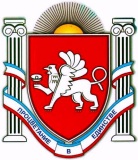 РЕСПУБЛИКА КРЫМАДМИНИСТРАЦИЯ ДЖАНКОЙСКОГО РАЙОНА АДМIНIСТРАЦIЯ ДЖАНКОЙСЬКОГО РАЙОНУ РЕСПУБЛІКИ КРИМКЪЫРЫМ ДЖУМХУРИЕТИ ДЖАНКОЙ БОЛЮГИНИНЪ ИДАРЕСИП О С Т А Н О В Л Е Н И Еот _08 декабря 2014 года_№_4_ г. ДжанкойО  рабочих группах по  инвентаризации и подготовке передачи учреждений образования,культуры, транспортных средств,осуществляющих подвоз обучающихся к месту обучения и обратно          Во исполнение решения сессии Джанкойского районного совета от 05.12.2014 г. № 1/6-13 «О даче согласия на принятие объектов муниципальной собственности сельских советов в муниципальную собственность Джанкойского района» администрация Джанкойского района п о с т а н о в л я е т:1. Утвердить состав рабочей группы по инвентаризации и приему-передаче учреждений образования, транспортных средств, осуществляющих подвоз обучающихся к месту обучения и обратно (прилагается).2. Утвердить состав рабочей группы по инвентаризации и приему-передаче учреждений культуры (прилагается).3. Рабочим группам по инвентаризации и приему-передаче учреждений образования, культуры транспортных средств, осуществляющих подвоз обучающихся к месту обучения и обратно:3.1. Провести полную инвентаризацию имущества учреждений образования, культуры транспортных средств, осуществляющих подвоз обучающихся к месту обучения и обратно, находящегося в муниципальной собственности сельских советов в срок  до  15 декабря .3.2. Организовать работу с учетом того, что на момент передачи на балансах вышеуказанных учреждений, должно числиться только то имущество, которое необходимо для обеспечения работы учреждений. Принять меры по списанию имущества, которое не подлежит эксплуатации.3.3. Составить перечень имущества, передаваемого в муниципальную собственность Джанкойского района.4. Рекомендовать председателям сельских советов:4.1. Включить в состав рабочих групп по три представителя от каждого сельского совета.4.2.Принять необходимые меры по финансированию учреждений образования, культуры, транспортных средств, осуществляющих подвоз обучающихся к месту обучения и обратно, находящихся в муниципальной собственности сельских советов до 01.01.2015 г. и полному погашению задолженности перед поставщиками товаров и услуг.5. Контроль за выполнением данного постановления возложить на заместителя главы администрации, курирующего вопросы образованияГлава администрацииДжанкойского района           			                                   А.И. Бочаров                                                      УТВЕРЖДЕН                                                 постановлением                                                 админисрации                                                                                                               Джанкойского района                                                 Республики Крым                                                «08»_декабря 2014    № __4_С О С Т А Врабочей группы по инвентаризации и подготовке           приему-передаче учреждений образования, транспортных средств, осуществляющих подвоз обучающихся к месту обучения и обратноПономаренко Алла        заместитель главы администрации,Аликовна                        руководитель рабочей группы; Бурак Николай              начальник  централизованной Андреевич                      хозяйственной группы отдела                                         образования райгосадминистрации;Мечиков Анатолий       главный специалист юридическогоАлександрович              отдела исполнительного аппарата                                         районного совета (с согласия);Новикова Валентина     заместитель главного бухгалтера          Николаевна      		отдела образования Джанкойской     					райгосадмининистрации;                                   Чернякова Алла            начальник управления образования, Анатольевна                 молодежи и спорта администрации				Джанкойского района.                                                      УТВЕРЖДЕН                                                 постановлением                                                 админисрации                                                                                                               Джанкойского района                                                 Республики Крым                                                «08»_декабря 2014    № _4 С О С Т А Врабочей группы по инвентаризации и подготовке приему-передаче учреждений культурыПономаренко Алла   заместитель главы администрации,     Аликовна                    руководитель рабочей группы;Корнейчук Ирина     начальник отдела культуры,      Владимировна           межнациональных отношений                                          и религий;Мезенцева Алена     бухгалтер отдела культуры,     Васильевна                межнациональных отношений                                         и религий;Мечиков Анатолий  главный специалист юридического     Александрович         отдела исполнительного аппарата                                         районного совета  (с согласия);Фурлетова Ольга     юрист отдела культуры,     Михайловна             межнациональных отношений                                        и религий.